ГРУППА №3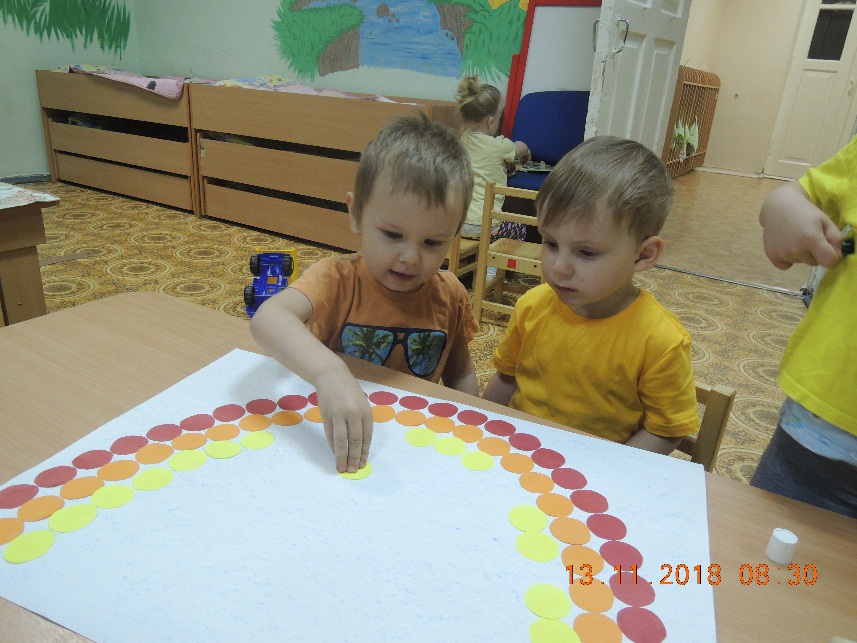 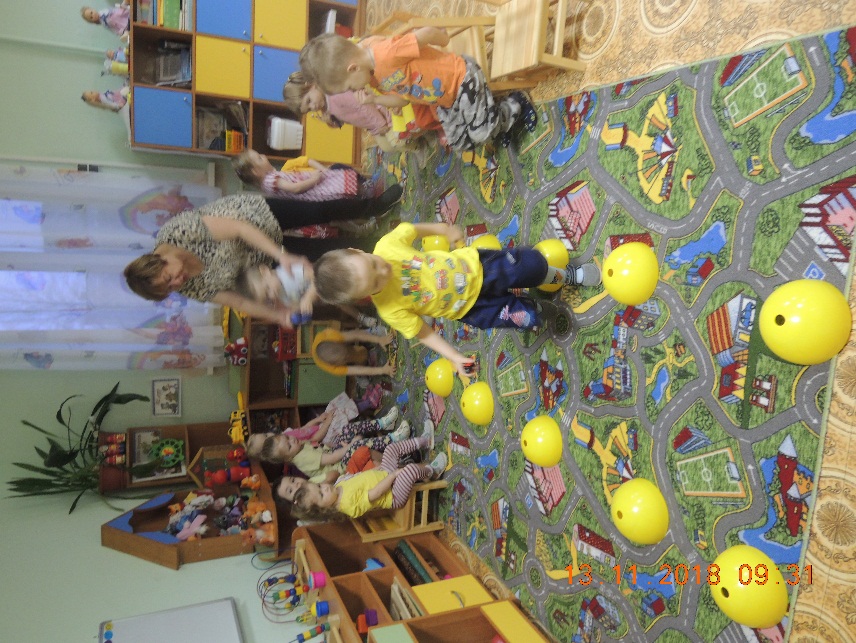 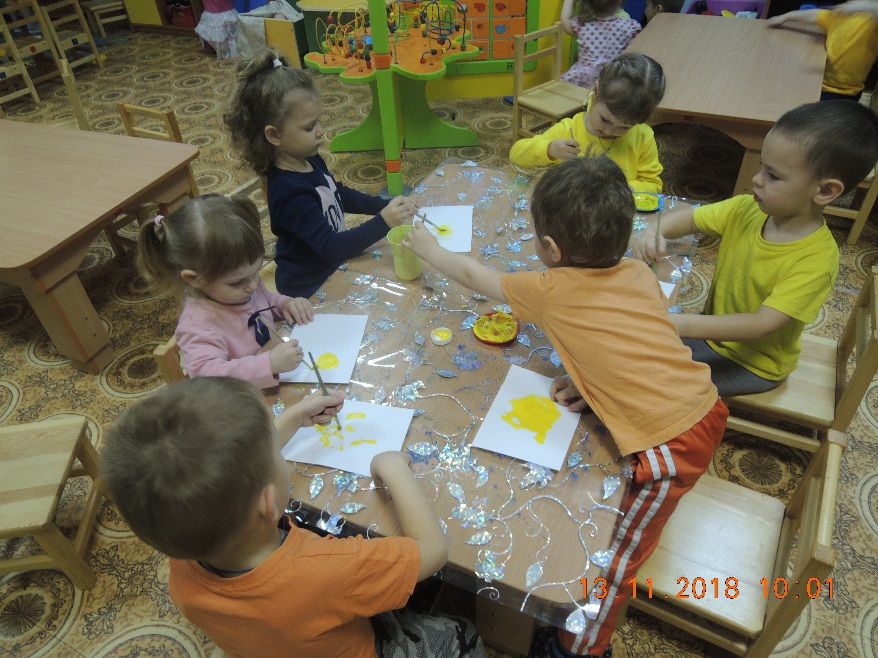 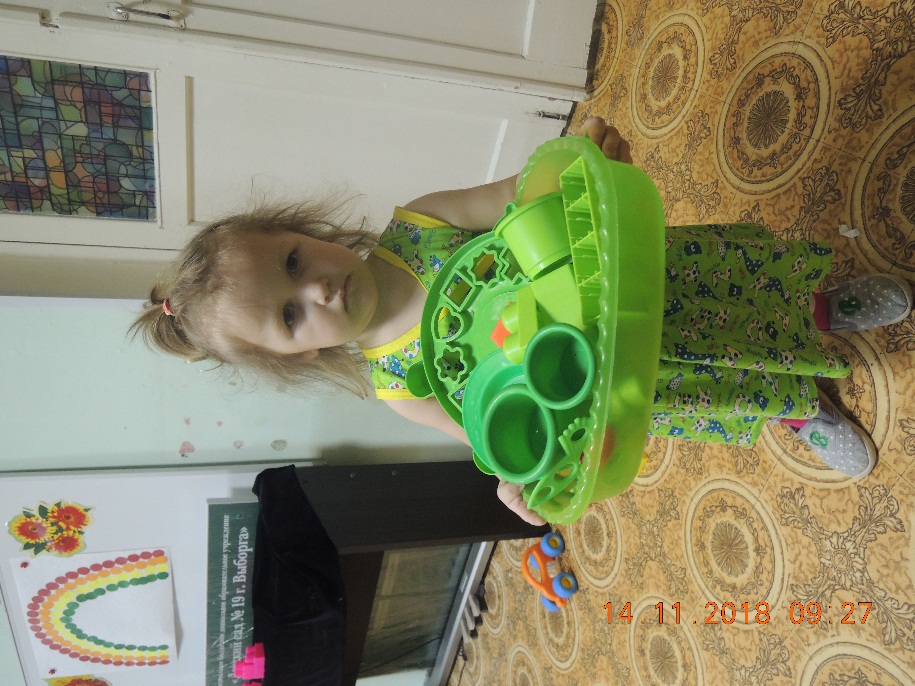 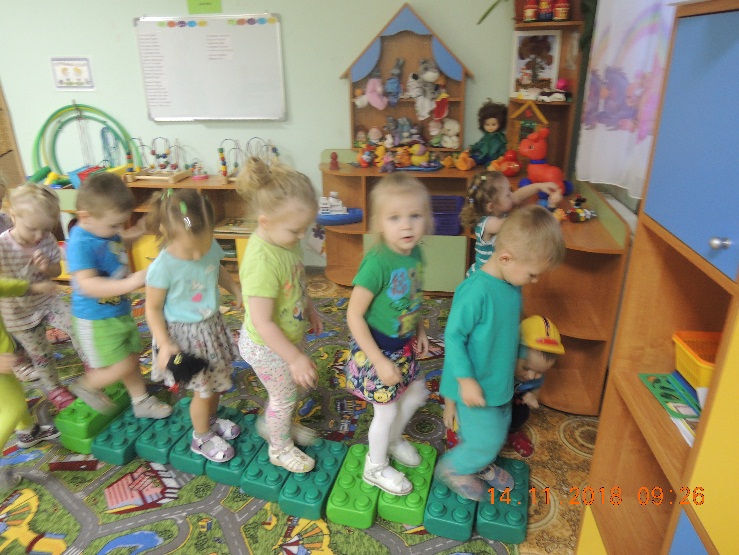 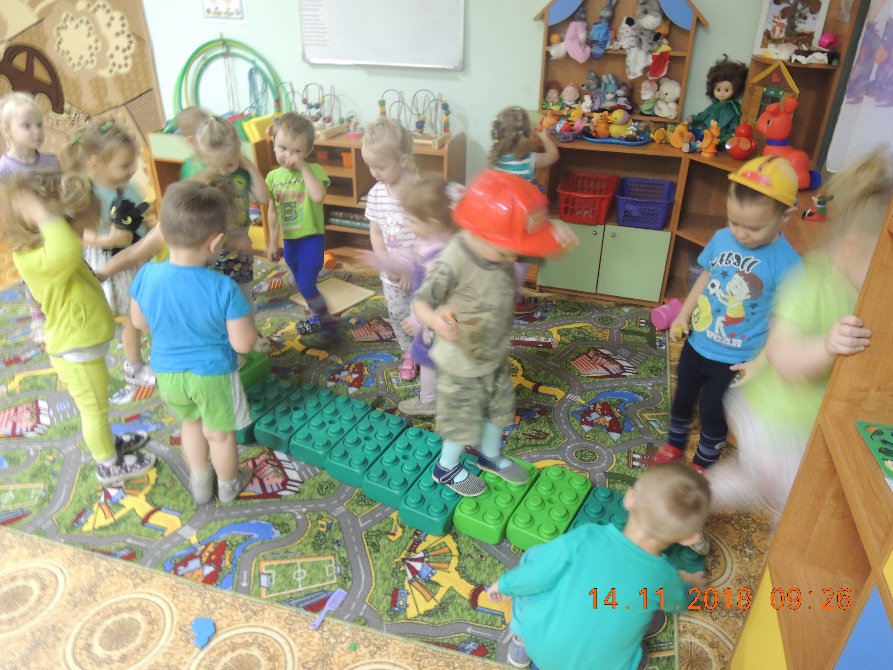 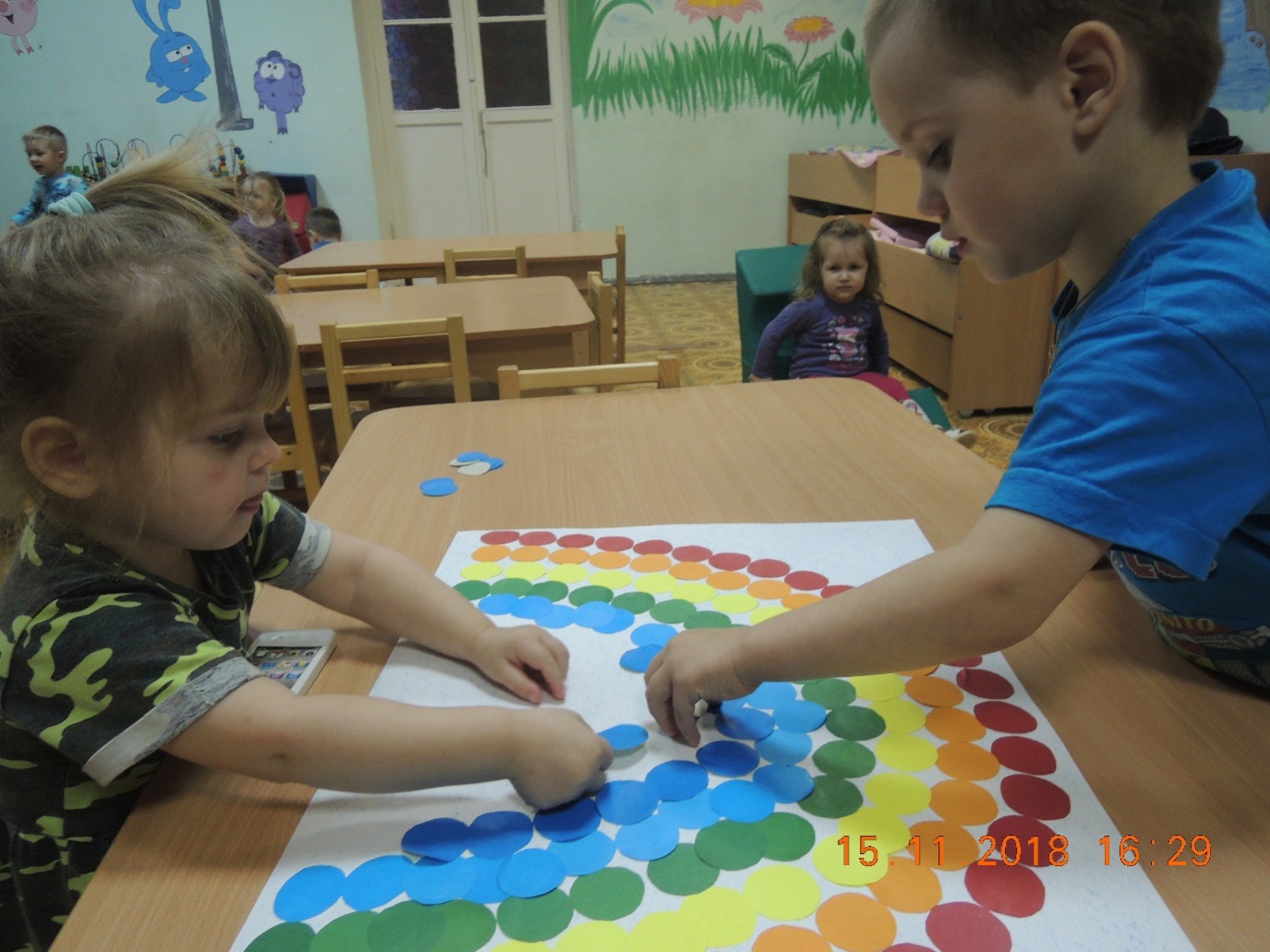 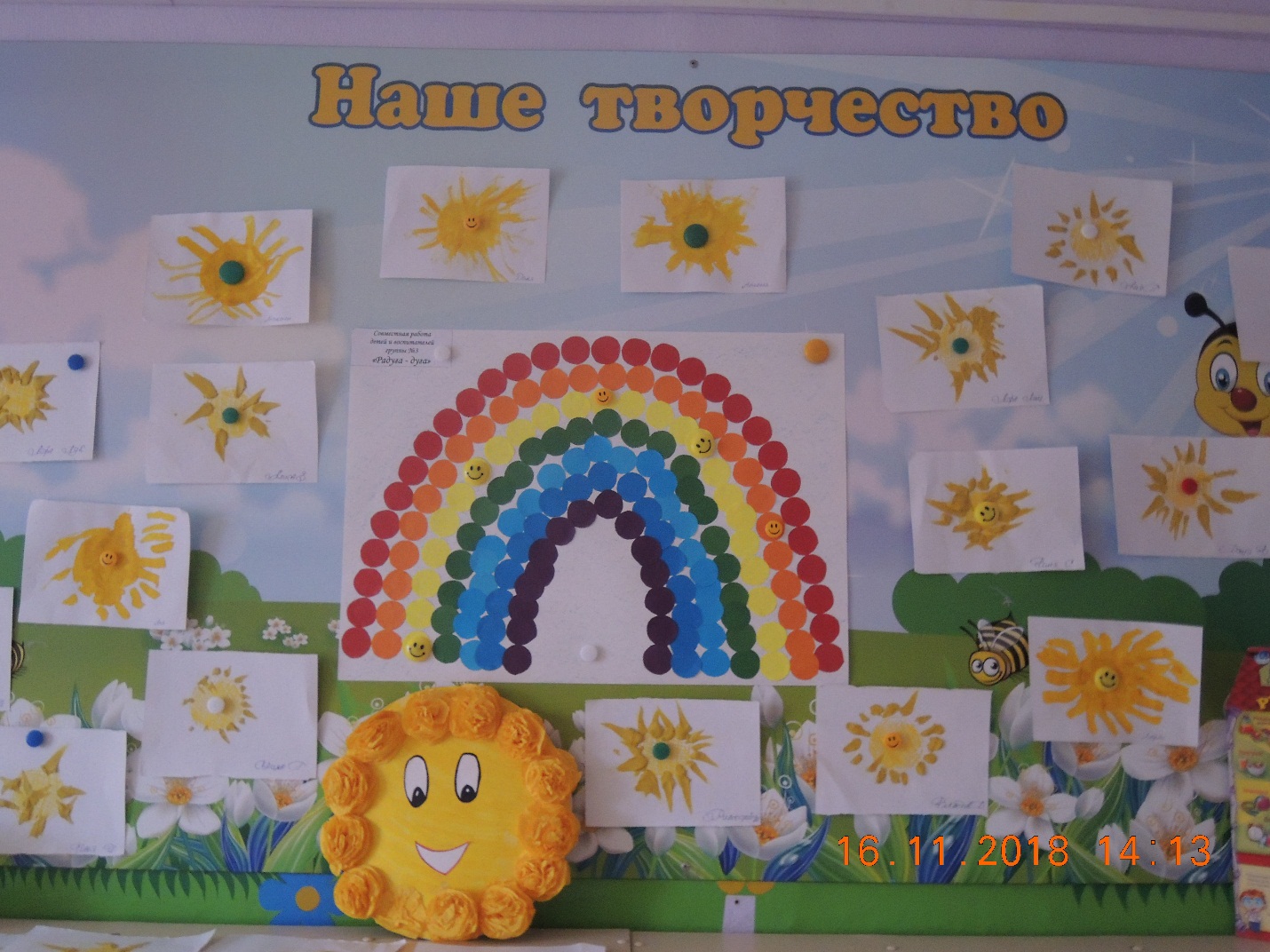 